Государственное природоохранное учреждение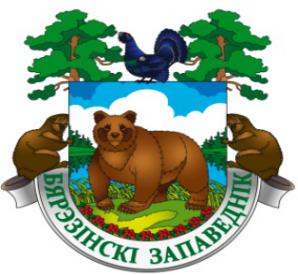 «Березинский биосферный заповедник»Витебская обл., Лепельский р-н, д. Домжерицы, ул. Центральная, д. 3 тел. +375 21 323 77 18; +375 (33) 378 03 23 e-mail: tourism@berezinsky.by  сайт: www.berezinsky.by _______________________________________________________________________________________________________________________________
Тур "Велесова ночь"(2 дня/1ночь)*Детям до 18 лет экскурсионная и развлекательная программа предоставляется бесплатно**Многодетным семьям предоставляется скидка на экскурсионно-развлекательную программу в размере 25%*** На детей питание приобретается по желаниюБронирование и информация по тел.: +375 (2132) 37730, +375 (44) 5545552	e-mail: tourism@berezinsky.byДень 1 – 29.10.2022День 1 – 29.10.2022 с 12:00 Приезд в Березинский заповедник (д. Домжерицы Лепельского района)Заселение (При себе иметь паспорт) 13:00 - 15:00Обед  (по желанию за дополнительную плату) 15:00Просмотр фильма о заповеднике в Доме экопросвещения                   Бонус!Творческий мастер-класса по изготовлению куклы-оберега                    Бонус! 16:30Экскурсия в Музее мифологии(именно здесь вы узнаете о том, как видели мир наши предки)17:00 – 20:00Путешествие по экологической тропе «В краю мифов». Мифы, легенды, гадания, угощения у костра.21:00Тематический ужин с развлекательной программой в ресторане «Сергуч»День 2 – 30.10.2022День 2 – 30.10.20229:00 – 11:00 Завтрак 11:00 – 12:30Мифологический квест «Путь Мары»                                                                Бонус!на экотропе «Тропа открытий»    12:30 – 18:00Свободное время* (обед в ГК «Сергуч», посещение вольеров, музея природы, музея меда, прокат велосипедов, катание верхом на лошади или в повозке)до 18:00Позднее выселение. Отъезд из заповедника.*Услуги за дополнительную плату*Услуги за дополнительную платуСтоимость тура:Бонусы!Проживание и питание в ГК «Сергуч», ГК «Плавно», ЭТК «Нивки» и других средствах размещения ГПУ «Березинский биосферный заповедник»Так же включено -Тематический ужин в ресторане ГК «Сергуч» -  20 BYN/взр и 10 BYN/дет              - Музыкальная программа во время тематического ужина - 5 BYN/взрослые, дети – Бесплатно*- Входной билет и экскурсионное обслуживание в Музее Мифологии -  5 BYN/взр, дети – Бесплатно* - Вечерняя экскурсия по экологической тропе «В краю мифов» -  10 BYN/взр, дети – Бесплатно*- Угощения у костра - 10 BYN/взр и 5 BYN/дет              Раннее заселение и позднее выселение Просмотр фильма о заповедникеМифологический квестТворческий мастер-класс